Государственный комитет по транспорту и дорожному хозяйству Республики Мордовия информирует о проведении конкурса по отбору организаций на перемещение, хранение и возврат маломерных судов (лодок, катеров, гидроциклов) на территории Республики Мордовия.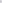 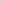 Прием заявок осуществляется до 24 апреля 2024 года.Базовый уровень тарифов на перемещение задержанных маломерных судов на 2024 год по категориям:Гидроцикл — 10 794 руб.;Маломерное судно длиной до 6 метров — 9 007 руб.;Маломерное судно длиной более 6 метров — 9 992 руб.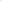 Базовый уровень тарифов на хранение задержанных маломерных судов по категориям на 2024 год за полный час составляет:Гидроцикл — 75,43 руб.;Маломерное судно длиной до 6 метров — 65,07 руб.; Маломерное судно длиной более 6 метров 70,22 руб.Подробная информация размещена на сайте:htts://e-mordovia.ru/gosudarstvennava-vlast-rm/ministerstva-i-   vedomstva/oskomtrans/novosti/konkursn-otbor-setsializirovannykh- khorganizatsiy-imeyushchikh-pravo-na-osushchestvlenie-peremeshch/.